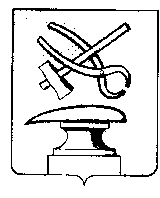 АДМИНИСТРАЦИЯ ГОРОДА КУЗНЕЦКА ПЕНЗЕНСКОЙ ОБЛАСТИПОСТАНОВЛЕНИЕОт                                          г  №г. КузнецкОб утверждении схемы теплоснабжения города Кузнецка Пензенской областиВ соответствии с Федеральным законом Российской Федерации от 27 июля 2010 года № 190-ФЗ «О теплоснабжении», от 06.10.2003 года № 131-ФЗ «Об общих принципах организации местного самоуправления в Российской Федерации» (с последующими изменениями), Постановлением Правительства РФ от 22.02.2012 № 154 "О требованиях к схемам теплоснабжения, порядку их разработки и утверждения", руководствуясь ст. 28 Устава города Кузнецка Пензенской области, а также результатами публичных слушаний в городе Кузнецке от 21.06.2022АДМИНИСТРАЦИЯ ГОРОДА КУЗНЕЦКА ПОСТАНОВЛЯЕТ:1. Утвердить схему теплоснабжения города Кузнецка Пензенской области, разработанную ООО «Энергетическое Агентство», в одном экземпляре.2 Признать утратившим силу: - постановление администрации города Кузнецка от 22.10.2013 № 2106 «Об утверждении схемы теплоснабжения города Кузнецка»; - постановление администрации города Кузнецка от 09.10.2019 № 1512 «О внесении изменений в постановление администрации города Кузнецка от 22.10.2013 N 2106 «Об утверждении схемы теплоснабжения города Кузнецка».3. Настоящее Постановление подлежит официальному опубликованию.4. Контроль за исполнением настоящего постановления возложить на заместителя главы администрации города Кузнецка Салмина А.А.Глава администрации города Кузнецка                                     С.А. Златогорский